Wednesday 1st April 2020 – Year 2 Home LearningYear2@shelford.cambs.sch.uk Wednesday 1st April 2020 – Year 2 Home LearningYear2@shelford.cambs.sch.uk Wednesday 1st April 2020 – Year 2 Home LearningYear2@shelford.cambs.sch.uk SubjectActivitySubmissionSpellingSpelling Review:Year 2 Common Exception Words: could   should   would   cold   gold   hold   told   behind   many   any   water   whoCopy this list into your home learning book. This is a perfect opportunity to practice your handwriting. Ask children to read these words out after they have copied them into their books. Choose three words to use to write a sentence. Remember to use your best handwriting, capital letters and correct punctuation to end your sentences (. ! or ?). Please choose one of the spelling games to play. You could choose to play more than one if you would like! **Please note there will be no spelling test the Monday back from Easter holidays. LiteracyWriting Focus: RecipesChoose a recipe to make with an adult or one that you have already done. Write out the instructions for the recipe. Make sure you include the following:-What is the name of the recipe?-What ingredients did you use? -What equipment did you use? -What steps did you follow to make the recipe (known as the method)?Please complete the writing instructions on the template provided or in children’s home learning books. Maths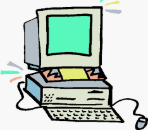 Current Unit: Properties of ShapesBegin by going through the Math 01.04.20 PowerPoint. Children will do the starter activities at the beginning of the presentation in their home learning books. I have added a slide after the starters with the answers. Next complete one of the following challenges from the Sort 3D Shapes worksheet in the home learning books. This sheet will not be posted on the class page due to copyright. Please do not feel that you need to print out the worksheets. Challenge: Sort 3D Shapes (pages 1-2)Super Challenge: Sort 3D Shapes (pages 3-4)Extreme Challenge: Sort 3D Shapes (page 5 and 7)I will attach the answer key in my email so that children may check their work. OtherPlease choose one of the activities from the Family Home Learning Menu on the school website. You can find this learning menu in my email to parents as well. Please submit a photo of this activity to the email address above by 3pm today.Please include the following in the email subject box:-Child Name-Piece of Work-DateReadingChoose a story to read with a villain in it. Read the book with an adult aloud. Once you are done make a WANTED poster for the villain in your story. Include a physical description and a reward for information as well as your contact details! If you don’t have a book at home with a villain in it you can go to this website and sign up for free and read an eBook online:https://www.oxfordowl.co.uk/for-home/find-a-book/library-page/